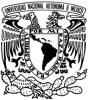 UNIVERSIDAD NACIONAL AUTÓNOMA DE MÉXICO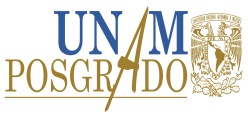 PROGRAMA DE MAESTRIA Y DOCTORADO EN  ESTUDIOS MESOAMERICANOSFACULTAD DE FILOSOFÍA Y LETRASINSTITUTO DE INVESTIGACIONES FILOLÓGICASPrograma de actividad académicaUNIVERSIDAD NACIONAL AUTÓNOMA DE MÉXICOPROGRAMA DE MAESTRIA Y DOCTORADO EN  ESTUDIOS MESOAMERICANOSFACULTAD DE FILOSOFÍA Y LETRASINSTITUTO DE INVESTIGACIONES FILOLÓGICASPrograma de actividad académicaUNIVERSIDAD NACIONAL AUTÓNOMA DE MÉXICOPROGRAMA DE MAESTRIA Y DOCTORADO EN  ESTUDIOS MESOAMERICANOSFACULTAD DE FILOSOFÍA Y LETRASINSTITUTO DE INVESTIGACIONES FILOLÓGICASPrograma de actividad académicaUNIVERSIDAD NACIONAL AUTÓNOMA DE MÉXICOPROGRAMA DE MAESTRIA Y DOCTORADO EN  ESTUDIOS MESOAMERICANOSFACULTAD DE FILOSOFÍA Y LETRASINSTITUTO DE INVESTIGACIONES FILOLÓGICASPrograma de actividad académicaUNIVERSIDAD NACIONAL AUTÓNOMA DE MÉXICOPROGRAMA DE MAESTRIA Y DOCTORADO EN  ESTUDIOS MESOAMERICANOSFACULTAD DE FILOSOFÍA Y LETRASINSTITUTO DE INVESTIGACIONES FILOLÓGICASPrograma de actividad académicaUNIVERSIDAD NACIONAL AUTÓNOMA DE MÉXICOPROGRAMA DE MAESTRIA Y DOCTORADO EN  ESTUDIOS MESOAMERICANOSFACULTAD DE FILOSOFÍA Y LETRASINSTITUTO DE INVESTIGACIONES FILOLÓGICASPrograma de actividad académicaUNIVERSIDAD NACIONAL AUTÓNOMA DE MÉXICOPROGRAMA DE MAESTRIA Y DOCTORADO EN  ESTUDIOS MESOAMERICANOSFACULTAD DE FILOSOFÍA Y LETRASINSTITUTO DE INVESTIGACIONES FILOLÓGICASPrograma de actividad académicaDenominación:  Color y materia en la cultura náhuatl prehispánica, I: lingüística y arteDra. Elodie Dupey GarcíaDenominación:  Color y materia en la cultura náhuatl prehispánica, I: lingüística y arteDra. Elodie Dupey GarcíaDenominación:  Color y materia en la cultura náhuatl prehispánica, I: lingüística y arteDra. Elodie Dupey GarcíaDenominación:  Color y materia en la cultura náhuatl prehispánica, I: lingüística y arteDra. Elodie Dupey GarcíaDenominación:  Color y materia en la cultura náhuatl prehispánica, I: lingüística y arteDra. Elodie Dupey GarcíaDenominación:  Color y materia en la cultura náhuatl prehispánica, I: lingüística y arteDra. Elodie Dupey GarcíaDenominación:  Color y materia en la cultura náhuatl prehispánica, I: lingüística y arteDra. Elodie Dupey GarcíaClave: Semestre:2018-ICampo de conocimiento: Estudios MesoamericanosCampo de conocimiento: Estudios MesoamericanosCampo de conocimiento: Estudios MesoamericanosCampo de conocimiento: Estudios MesoamericanosNo. de créditos: Carácter: Obligatoria (  ) Optativa ( X )    de elección  ( X )Carácter: Obligatoria (  ) Optativa ( X )    de elección  ( X )Carácter: Obligatoria (  ) Optativa ( X )    de elección  ( X )HorasHorasHoras por semana: Horas al semestreTipo: Tipo: Tipo: Teoría:Práctica:232Tipo: Tipo: Tipo: 1715232Modalidad: Modalidad: Modalidad: Duración del programa: SemestralDuración del programa: SemestralDuración del programa: SemestralDuración del programa: SemestralSeriación:       No (  )         Si ( X )         Obligatoria (     )      Indicativa ( X )Actividad académica subsecuente: Color y materia en la cultura náhuatl prehispánica, II: religión Actividad académica antecedente: Objetivos generales: Este seminario se propone abordar la historia prehispánica del color en Mesoamérica, a través de un estudio pluridisciplinario de la estrecha relación entre color y materia. Al participar en este seminario, los estudiantes aprenderán a acercarse a un objeto de estudio de manera global, es decir, a partir de múltiples enfoques, fuentes y metodologías. Se sensibilizarán a la dimensión cultural de las relaciones de los grupos humanos con el color y adquirirán un conocimiento actualizado sobre los usos y significados del color en la cultura náhuatl prehispánica. Objetivos específicos: Utilizar diferentes fuentes y metodologías para acercarse a la complejidad de un objeto de estudio. En esta primera parte del seminario, se analizarán y utilizarán fuentes y metodologías propias de la historia, la lingüística, la historia del arte, la codicología y la arqueometría. Realizar análisis críticos de los datos históricos y científicos; articularlos para armar argumentaciones sólidas. Reflexionar sobre los marcos teórico-metodológicos; contruirlos de manera eficiente para cada investigación. Índice temáticoÍndice temáticoÍndice temáticoÍndice temáticoÍndice temáticoUnidadTema HorasHorasHorasUnidadTema TeóricasTeóricasPrácticasIIIIIIIVVVIVIIVIIIIXXIntroducción (1 teórica)Primera parte. De colores y palabras: orígenes y polisemia del léxico cromático náhuatl1. Fuentes y método (1 teórica)2. Tlapalli: decir la materialidad del color (1 teórica, 1 práctica)3. De la material al color: aspectos morfológicos y semánticos del léxico cromático (4 teóricas, 2 prácticas)4. Más allá del color: significados múltiples y culturales del léxico cromático (4 teóricas, 2 prácticas)Segunda parte. La forma y el contenido: las paletas cromáticas del arte pictórico y escultórico1. Objetos de estudio, fuentes, metodología (1 hora teórica, 1 hora práctica)2. Las bases de preparación (1 hora teórica, 1 hora práctica)3. Los colores (3 horas teóricas, 2 horas prácticas) 4. Estética y simbolismo del color en el arte (1 hora teórica, 1 hora práctica)Conclusiones (1 hora práctica)Presentación de trabajos por los estudiantes (4 horas prácticas)Total de horas:Total de horas:171515Suma total de horas:Suma total de horas:323232Contenido TemáticoContenido TemáticoUnidadTema y subtemasIIntroducciónPresentación del curso: temática, objetivos, evaluaciónAntecedentes: la historia del color en MesoaméricaIIPrimera parte. De colores y palabras: orígenes y polisemia del léxico cromático náhuatl1. Fuentes y métodoLos textos coloniales: evaluación para un estudio léxicoInvestigaciones etnolingüísticas sobre el color en MesoaméricaMetodología para el análisis de la expresión del color en náhuatlIII2. Tlapalli: decir la materialidad del colorTlapalli, cuicuiltic, paltic: materia colorante, materia coloreada, materia preciosaEl difrasismo in tlilli in tlapalliTlapalli: la “cosa roja”Tlapalli: colorante rojo y rojo brillanteEl difrasismo in eztli in tlapalliIV3. De la materia al color: aspectos morfológicos y semánticos del léxico cromáticoa. Origen y construcción de la terminología cromáticaEl léxico del entorno y la expresión de calidades cromáticasDel léxico del entorno al léxico cromáticoLa reduplicación en los términos cromáticosb. Organización de la experiencia cromática y vocabulario del colorLa tonalidad como criterio de ordenUn abanico de términos para expresar la luminosidadManipulación del léxico e intensidad del colorV4. Más allá del color: significados múltiples y culturales del léxico cromáticoa. La expresión conjunta de calidades cromáticas y plásticasColores y formasAguas, pastas, plumas, fibras y polvos de coloresLos colores brillantesb. El color de los seres, objetos y espacios excepcionalesLos colores de los seres y objetos valorizadosLos colores de los seres y espacios sobrenaturalesc. Valores de pureza en la nomenclatura del colord. El color y la complementariedad del universoColor y tonalliLo terrestre y acuático, lo celeste e ígneoSegunda parte. La forma y el contenido: las paletas cromáticas del arte pictórico y escultórico1. Objetos de estudio, fuentes, metodologíasPintura mural y esculturaCódicesFuentes históricasVII2. Las bases de preparaciónExámenes macroscópicos y análisis físico-químicosFosiles y minerales blancos en la literatura colonialVIII3. Los coloresNegro y grisRojoRojo oscuro, rosa y moradoAmarilloNaranja y caféAzulVerdeIX4. Estética y simbolismo del color en el arte náhuatlPigmentos y colores híbridos orgánicos-inorgánicosLa búsqueda del brilloLa apreciación del brilloXConclusionesRecapitulación y perspectivasAportes del curso y discusiónBibliografía básica: Anderson, Arthur J. O., 1963, Materiales colorantes prehispánicos. Estudios de Cultura Náhuatl 4:73–83.  Baglioni, Piero, Rodorico Giorgi, Marcia Carolina Arroyo, David Chelazzi, Francesca Ridi y Diana Magaloni Kerpel, 2011, On the Nature of the Pigments of the General History of the Things of New Spain: The Florentine Codex. En Colors Between Two Worlds. The Florentine Codex of Bernardino de Sahagún, Gerhard Wolf y Joseph Connors (eds.), pp. 78–105. Max-Planck-Institute, Villa I Tatti, Florencia. Berlin, Brent y Paul Kay, 1999, Basic Color Terms: Their Universality and Evolution. CSLI Publications, The David Humes Series, Stanford. Boone, Elizabeth H. (ed.), 1985, Painted Architecture and Polychrome Monumental Sculpture in Mesoamerica. Dumbarton Oaks, Washington D.C.Buti, David, Davide Domenici, Costanza Miliani, Concepción García Sáiz, Teresa Gómez Espinoza, Félix Jímenez Villalba, Ana Verde Casanova, Ana Sabía de la Mata, Aldo Romani, Federica Presciutti, Brenda Doherty, Bruno G. Brunetti y Antonio Sgamellotti, 2014, Non-Invasive Investigation of a Pre-Hispanic Maya Screenfold Book: the Madrid Codex. Journal of Archaeological Science 42:166–178. Campbell, Joe R., 1985, A Morphological Dictionary of Classical Nahuatl. A Morpheme Index to the Vocabulario en Lengua Mexicana y Castellana of Fray Alonso de Molina. The Hispanic Seminary of Medieval Studies, Madison.  Cardon, Dominique, 2007, Natural Dyes. Sources, Tradition, Technology and Science. Archetype Publications, Londres.Castelló Yturbide, Teresa,1988, Colorantes naturales de México. Industrias Resistol Ediciones, Ciudad de México.Cervera Xicotencatl, Ariadna y María del Carmen López Ortíz, 2000, Identificación de materiales constitutivos y técnica de manufactura de los codices prehispánicos, a través del análisis de las fuentes del siglo XVI. Tesis de licenciatura, Escuela Nacional de Conservación, Restauración y Museografía “M. Castillo Negrete”, Ciudad de México. Clavijero, Francisco Javier, 1991, Historia Antigua de México. Porrúa, Ciudad de México. Códice Borbónico, 1991, Akademische Druck-Und Verlagsanstalt/Sociedad Estatal Quinto Centenario/Fondo de Cultura Económica, Graz/Madrid/Ciudad de México. Códice Borgia, 1993, Akademische Druck-Und Verlagsanstalt/Sociedad Estatal Quinto Centenario/Fondo de Cultura Económica, Graz/Madrid/Ciudad de México. Códice Cospi, 1994, Akademische Druck-Und Verlagsanstalt/Fondo de Cultura Económica, Graz/ Ciudad de México. Códice Fejérváry-Mayer, 1994, Akademische Druck-Und Verlagsanstalt/Fondo de Cultura Económica, Graz/ Ciudad de México. Códice Laud, 1994, Akademische Druck-Und Verlagsanstalt/Fondo de Cultura Económica, Graz/ Ciudad de México. Códice Vaticano B 3773, 1993, Akademische Druck-Und Verlagsanstalt/Sociedad Estatal Quinto Centenario/Fondo de Cultura Económica, Graz/Madrid/Ciudad de México. Conklin, Harold C., 1973, Color Categorization. American Anthropologist 75(4):931–942. Covarrubias Orozco, Sebastián, 2006, Tesoro de la lengua castellana, o española, Ignacio Arellano y Rafael Zafra (eds.), Iberoamericana, Madrid.Cué Lourdes, Fernando Carrizosa y Norma Valentín, 2009, Estudio cromático, faunístico e iconográfico del monolito de Coyolxauhqui. “La del afeite facial de cascabeles”. En Coyolxauhqui. La diosa de la luna en el Templo Mayor, Eduardo Matos Moctezuma, Lourdes Cué, Fernando Carrisoza, Norma Valentín, Leonardo López Luján y Alfredo López Austin (eds.), pp. 27–38. Editorial Raíces, Ciudad de México.Dark, Philip, and Joyce Plesters, 1959, The palimpsests of Codex Selden: Recent Attempts to Reveal the Covered Pictographs. En Actas del XXXIII Congreso Internacional de Americanistas, Vol. 2, pp. 530–539. Lehmann, San José (Costa Rica).Dehouve, Danièle, 2003, Nombrar los colores en náhuatl (siglos xvi-xx). En El color en el arte mexicano, Georges Roque (ed.), pp. 51–95. Universidad Nacional Autónoma de México, Instituto de Investigaciones Estéticas, Ciudad de México.Domenici, Davide, David Buti, Costanza Miliani, Bruno Giovanni Brunetti y Antonio Sgamellotti, 2014, The Colours of Indigenous Memory: Non-invasive Analyses of Pre-Hispanic Mesoamerican Codices. En Science and Art: The Painting Surface, Antonio Sgamellotti, Bruno Brunetti y Costanza Miliani (eds.), pp. 94–119. Royal Society of Chemistry, Cambridge.Dupey García, Élodie, 2004, Lenguaje y color en la cosmovisión de los antiguos nahuas. Ciencias 74:20–31.Dupey García, Élodie, 2009, Du rouge de la cochenille à la transmission des savoirs traditionnels: les multiples significations de tlapalli chez les anciens Nahua (Mexique). En L’Antiquité en couleurs, Marcello Carastro (ed.), pp. 207–227. Éditions Horos, Grenoble. Dupey García, Élodie, 2010, Les couleurs dans les pratiques et les représentations des Nahuas du Mexique central (xive–xvie siècles). Tesis de doctorado en Historia de las Religiones, École Pratique des Hautes Études, París. Dupey García, Élodie, 2015, El color en los códices prehispánicos del México Central: identificación material, cualidad plástica y valor estético. Revista Española de Antropología Americana 45(1):149–166. Dupey García, Élodie, 2015, Traducción del náhuatl al español del capítulo once del libro XI del Códice florentino. Estudios de Cultura Náhuatl 49:223–249. Dupey García, Élodie, 2016, Aztec Reds. Investigating the Materiality of Color and Meaning in a Pre-Columbian Society. En Essays in Global Color History: Interpreting the Ancient Spectrum, Rachael Goldman (ed.), pp.277–296. Gorgias Press, Piscataway. Dupey García, Élodie, 2017, The Materiality of Color in Pre-Columbian Codices: Insights from Cultural History. Ancient Mesoamerica. First View: http://dx.doi.org/10.1017/S0956536116000493. Dupey García, Élodie, 2017, Los colores del Códice Borbónico y el atlas en cromotipia de Ernest-Théodore Hamy. Estudios de Cultura Náhuatl 52, en prensa.Dupey García, Élodie y Álvarez Icaza Longoria, María Isabel, 2017, El color en los códices del llamado Grupo Borgia: diferencias y convergencias. En Estilo y región en el arte mesoamericano, Pablo Escalante Gonzalbo y María Isabel Álvarez Icaza Longoria (eds.). Universidad Nacional Autónoma de México, Instituto de Investigaciones Históricas, Ciudad de México, en prensa.  Dupey García, Élodie y Guilhem Olivier, 2014, Serpientes, colores y dioses en el Libro XI del Códice Florentino de fray Bernardino de Sahagún. En Tercer Coloquio “El Universo de Sahagún. Pasado y Presente”, Pilar Máynez y José Rubén Romero Galván (eds.), pp. 185–200. Universidad Nacional Autónoma de México, Instituto de Investigaciones Históricas, Ciudad de México.Eco, Umberto, 1985, How Culture Conditions the Colours We See. In On Signs, Marshall Blonsky (ed.), pp. 157-175. The Johns Hopkins University Press, Baltimore. Eisinger, Marc, 1994, Index lexical du texte nahuatl du Codex de Florence. Documento electrónico: http://www.sup-infor.com. Falcón Álvarez, Tatiana, 2014, Tintes de otoño. Experimentación con plantas tintóreas para la reinterpretación de los saberes, tradiciones y usos del color en manuscritos indígenas. Tesis de maestría en Historia del Arte, Universidad Nacional Autónoma de México, Ciudad de México.Gage, John, 1993, Color and Culture. Thames and Hudson, Londres. Gage, John, 2000, Color and Meaning. Art, Science, and Symbolism. Thames and Hudson, Londres. Gettens, Rutherford J. y George J. Stout, 1942, Painting Materials: A Short Encyclopedia. Van Nostrand, Nueva York. González Tirado, Rocío Carolusa, 1998, Análisis de pigmentos en ocho códices mexicanos sobre piel. Tesis de maestría en Química y Física, De Montfort University, Leicester. Gran Diccionario Náhuatl, 2012, Universidad Nacional Autónoma de México, Ciudad de México. Documento electrónico: http://www.gdn.unam.mxHaude, Mary Elizabeth, 1998, Identification of Colorants on Maps from the Early Colonial Period of New Spain (Mexico). Journal of the American Institute for Conservation 37 (3):240–270. Hernández, Francisco, 1959, Obras completas. Universidad Nacional Autónoma de México, Instituto de Investigaciones Históricas, Ciudad de México.Hernández, Francisco, 1998, De Materia Medica Novae Hispaniae. Libri Quatuor. Cuatro libros sobre la materia médica de Nueva España. El Manuscrito de Recchi. Ediciones Doce Calles/Junta de Castilla y León, Madrid/Valladolid. Higgitt, Catherine, 2013, Materials and Techniques of the Pre-Columbian Mixtec Manuscript, the Codex Zouche-Nuttall, MOLAB User Report. British Museum, Londres. Documento electrónico: http://www.eu-artech.org/files/Users_report_final_NUTTAL.pdf. Houston, Stephen D., Claudia Brittenham, Cassandra Mesick, Alexandre Tokovinine y Christina Warinner, 2009, Veiled Brightness. A History of Ancient Maya Color. University of Texas Press, Austin.Launey, Michel, 1979–1980, Introduction à la langue et à la littérature aztèques, 2 Vols. L’Harmattan, París.Launey, Michel, 1988, Catégories et opérations dans la grammaire nahuatl. Tesis de doctorado de estado en lingüística, Université Paris IV, París. Documento electrónico: http://celia.cnrs.fr/FichExt/Etudes/Launey/tm.htm. Laurencich Minelli, Laura, 1999, A Note on the Working Techniques of the Codex Cospi and the Vaticanus 3773. Thule 6/7:103–117.Laurencich Minelli, Laura, Giorgio Gasparotto y Giovanni Valdrè, 1993, Notes about the Painting Techniques and the Morphological, Chemical and Structural Characterization of the Writing Surface of the Prehispanic Mexican Codex Cospi. Journal de la Société des Américanistes 79(1):203–207.López Luján, Leonardo y Giacomo Chiari, 2012, Color in Monumental Mexica Sculpture. Res. Anthropology and Aesthetics 61/62:330–342.López Luján, Leonardo, Giacomo Chiari, Alfredo López Austin y Fernando Carrizosa, 2005, Línea y color en Tenochtitlan. Escultura policromada y pintura mural en el recinto sagrado de la capital mexica. Estudios de Cultura Náhuatl 36:15–45.Magaloni Kerpel, Diana, 2006, Real and Illusory Feathers: Pigments, Painting Techniques, and the Use of Color in Ancient Mesoamerica. Nuevo Mundo Mundos Nuevos 6. Documento electrónico: http://nuevomundo.revues.org/document1462.html.  Magaloni Kerpel, Diana, 2011, Painters of the New World. The Process of Making the Florentine Codex. En Colors Between Two Worlds. The Florentine Codex of Bernardino de Sahagún, Gerhard Wolf y Joseph Connors (eds.), pp. 46–76. Max-Planck-Institute, Villa I Tatti, Florencia.Magaloni Kerpel, Diana, 2012, The Traces of the Creative Process: Pictorial Materials and Techniques in the Beinecke Map. En Painting a Map of Sixteenth-Century Mexico City. Land, Writing, and Native Rule, Mary E. Miller y Barbara E. Mundy (eds.), pp. 75–90. Yale University, Yale. Magaloni Kerpel, Diana, 2014, The Colors of the New World. Artists, Materials, and the Creation of the Florentine Codex. Getty Publications, Los ángeles.Manrique, Jorge Alberto, 1960, Introducir a la divinidad en las cosas: finalidad del arte náhuatl. Estudios de Cultura Náhuatl 2:197–207.Mikulska, Katarzyna, 2015, El proceso de la elaboración de los códice Borgia y Vaticano B basado en su estudio codicológico. Revista Española de Antropología Americana 45(1):167–192. Miliani, Costanza, Davide Domenici, Catia Clementi, Federica Presciutti, Francesca Rosi, David Buti, Aldo Romani, Laura Laurencich Minelli y Antonio Sgamellotti, 2012, Colouring materials of Pre-Columbian Codices: Non-invasive In Situ Spectroscopic Analysis of the Codex Cospi. Journal of Archaeological Science 39:672–679. Molina, Alonso de, 1970, Vocabulario en lengua castellana y mexicana y mexicana y castellana. Porrúa, Ciudad de México.Montes de Oca, Mercedes, 1997, Los difrasismos en el náhuatl, un problema de traducción o de conceptualización. Amerindia 22:31–44. Newman, Richard, and Michele Derrick, 2012, Analytical Report of the Pigments and Binding Materials Used on the Beinecke Map. En Painting a Map of Sixteenth-Century Mexico City. Land, Writing, and Native Rule, Mary E. Miller y Barbara E. Mundy (eds.), pp. 91–100. Yale University, Yale. Olmos, Andrés (de), 2004, Le vocabulaire de l’Arte de la lengua mexicana de Andrés de Olmos, Sybille de Pury y Marc Thouvenot (eds.). Documento electrónico: http://www.sup-infor.comOrtega Avilés, Mayahuel, 2003, Caracterización de pigmentos prehispánicos por técnicas analíticas modernas. Tesis de doctorado en Química, Universidad Autónoma del Estado de México, Toluca. Ortega, Mayahuel, Jorge Antonio Ascencio, C. M. San Germán, M. E. Fernández, Leonardo López y Miguel José-Yacamán, 2001, Analysis of Prehispanic Pigments from “Templo Mayor” of Mexico City. Journal of Materials Science 36:751–756.Perri, Antonio, 2003, Tlacuiloa, scrivere dipingendo: alcune osservazioni su fonetismo e simbolismo del colore nei codici aztechi. En I colori nel mondo antico. Esperienze linguistiche e quadri simbolici, Simone Beta y Maria Michela Sassi (eds.), pp. 89-100. Cadmo, Florencia. Pottier, Fabien, 2017, étude des matières picturales du Codex Borbonicus – Apport des spectroscopies non-invasives à la codicologie. Tesis de doctorado en Química Analítica, Université de Cergy Pontoise. Rodgers Albro, Sylvia, and Thomas C. Albro, 1990, The Examination and Conservation Treatment of the Library of Congress Harkness 1531 Huejotzingo Codex. Journal of the American Institute for Conservation 29(2):97–115.Roquero, Ana, 2006, Tintes y tintoreros de América. Catálogo de materias primas y registro etnográfico de México, Centro América, Andes Centrales y Selva Amazónica. Ministerio de Cultura, Secretaría General Técnica, Madrid. Russo, Alessandra, 2011, Uncatchable Colors. En Colors Between Two Worlds. The Florentine Codex of Bernardino de Sahagún, edited by Gerhard Wolf, Joseph Connors y Louis A. Waldman (eds.), pp. 388–410. Max-Planck Institute, Villa I Tatti, The Harvard University Center for Italian Renaissance Studies, Florencia. Ruvalcaba, José Luis, Sandra Zetina, Helena Calvo del Castillo, Elsa Arroyo, Eumelia Hernández, Marie Van der Meeren y Laura Sotelo, 2008, The Grolier Codex: A Non Destructive Study of a Possible Maya Document Using Imaging and Ion Beam Techniques. En Materials Issues in Art and Archaeology VIII, Materials Research Society Symposium Proceedings, Pamela B. Vandiver, Blythe McCarthy, Robert H. Tykot, José Luis Ruvalcaba-Sil y Francesca Casadio (eds.), Vol. 1047, pp. 299–306. Materials Research Society, Warrendale.Sahagún, Bernardino de, 1953–1982, Florentine Codex. General History of the Things of New Spain, Fray Bernardino de Sahagún, Charles E. Dibble y Arthur J.O. Anderson (ed. y trad.), 12 Vols. University of Utah, School of American Research, Santa Fe.Sahagún, Bernardino de, 1979, Códice Florentino. Manuscrito 218-20 de la Colección Palatina de la Biblioteca Medicea Laurenziana, Facsimile Edition. Secretaría de Gobernación, Archivo General de la Nación, Ciudad de México. Sahagún, Bernardino de, 2000, Historia general de las cosas de Nueva España, Alfredo López Austin y Josefina García Quintana (eds.), 3 Vols. Consejo Nacional para la Cultura y las Artes, Ciudad de México.Šégota, Dúrdica, 1991, El cromatismo en el arte mexica. En 1492, Dos Mundos: Paralelismos y divergencias, Coloquio internacional de historia del arte, pp. 47-54. Universidad Nacional Autónoma de México, Instituto de Investigaciones Estéticas, Ciudad de México. Šégota, Dúrdica, 1995, Valores plásticos del arte mexica. Universidad Nacional Autónoma de México, Instituto de Investigaciones Estéticas, Ciudad de México. Siméon, Rémi, 1885, Dictionnaire de la langue nahuatl ou mexicaine, rédigé d’après les documents imprimés et les manuscrits les plus authentiques. Imprimerie Nationale, París.Strebinger, Robert, 1961, Mikroanalystische Untersuchung der Farbstoffe des Codex Philipp J. Becker I. En Codices Becker I/II, Karl Anton Nowotny (ed.), p. 23. Akademische Druck-Und Verlagsanstalt, Graz. Tokovinine, Alexandre y Cameron L. McNeil, 2012, Colored Things, Chromatic Stories: Searching for Pigments of the Past. Res: Anthropology & Aesthetics 61/62:279–282.Tonalamatl Aubin, 2012, Tonalamatl Aubin. Bibliothèque Nationale de France. Documento electrónico:  http://gallica.bnf.fr/ark:/12148/btv1b530134076/f1.imageTorres, Luis, Antonio Sotomayor, and Ticul Álvarez, 1966, Análisis de los materiales del Códice. En Interpretación del Códice Colombino, Alfonso Caso y Mary Elizabeth Smith (eds.), pp. 89–102. Sociedad Mexicana de Antropología, Ciudad de México.Torres Montes, Luis Alejandrino, 2001, Dyes and pigments. En The Oxford Encyclopedia of Mesoamerican Cultures, David Carrasco (ed.), Vol. 1, pp. 346–348. Oxford University Press, Oxford. Wallert, Arie, 1995, On Some Natural Organic Yellow Colorants in Aztec Codices: The Florentine Codex. En Materials Issues in Art and Archaeology IV, Pamela B. Vandiver, James R. Druzik, José Luis Galvan Madrid, Ian C. Freestone y George Segan Wheeler (eds.), pp. 653–662. Materials Research Society, Pittsburg.Zetina, Sandra, José Luis Ruvalcaba, Tatiana Falcón, Eumelia Hernández, Carolusa González, Elsa Arroyo y Marimin López Cáceres, 2008, Painting Syncretism: A Non-Destructive Analysis of the Badiano Codex. In 9th International Conference on NDT of Art, Jerusalem Israel, 25–30 May 2008. Documento electrónico: http://www.ndt.net/search/docs.php3?MainSource=65. Zetina, Sandra, José Luis Ruvalcaba, Marimin López Cáceres, Tatiana Falcón, Eumelia Hernández, Carolusa González y Elsa Arroyo, 2011, Non Destructive In Situ Study of Mexican Codices: Methodology and First Results of Materials Analysis for the Colombino and Azoyu Codices. En Proceedings of the 37th International Symposium on Archaeometry, Isabella Turbanti-Memmi (ed.), pp. 349–354. Springer-Verlag, Berlin Heidelberg.Zetina, Sandra, Tatiana Falcón, Elsa Arroyo y José Luis Ruvalcaba, 2011, The Encoded Language of Herbs: Materials Insight into the De La Cruz-Badiano Codex. En Colors Between Two Worlds. The Florentine Codex of Bernardino de Sahagún, Gerhard Wolf y Joseph Connors (eds.), pp. 220–255. Max-Planck-Institute, Villa I Tatti, Florencia. Zetina, Sandra, José Luis Ruvalcaba, Tatiana Falcón, Jesús Arenas Alatorre, Saeko Yanagisawa, Marisa Álvarez Icaza Longoria y Eumelia Hernández, 2014, Material Study of the Codex Colombino. En Science and Art. The Painting Surface, Antonio Sgamellotti, Bruno G. Brunetti y Costanza Miliani (eds.), pp. 120–146. Royal Society of Chemistry, Londres. Bibliografía básica: Anderson, Arthur J. O., 1963, Materiales colorantes prehispánicos. Estudios de Cultura Náhuatl 4:73–83.  Baglioni, Piero, Rodorico Giorgi, Marcia Carolina Arroyo, David Chelazzi, Francesca Ridi y Diana Magaloni Kerpel, 2011, On the Nature of the Pigments of the General History of the Things of New Spain: The Florentine Codex. En Colors Between Two Worlds. The Florentine Codex of Bernardino de Sahagún, Gerhard Wolf y Joseph Connors (eds.), pp. 78–105. Max-Planck-Institute, Villa I Tatti, Florencia. Berlin, Brent y Paul Kay, 1999, Basic Color Terms: Their Universality and Evolution. CSLI Publications, The David Humes Series, Stanford. Boone, Elizabeth H. (ed.), 1985, Painted Architecture and Polychrome Monumental Sculpture in Mesoamerica. Dumbarton Oaks, Washington D.C.Buti, David, Davide Domenici, Costanza Miliani, Concepción García Sáiz, Teresa Gómez Espinoza, Félix Jímenez Villalba, Ana Verde Casanova, Ana Sabía de la Mata, Aldo Romani, Federica Presciutti, Brenda Doherty, Bruno G. Brunetti y Antonio Sgamellotti, 2014, Non-Invasive Investigation of a Pre-Hispanic Maya Screenfold Book: the Madrid Codex. Journal of Archaeological Science 42:166–178. Campbell, Joe R., 1985, A Morphological Dictionary of Classical Nahuatl. A Morpheme Index to the Vocabulario en Lengua Mexicana y Castellana of Fray Alonso de Molina. The Hispanic Seminary of Medieval Studies, Madison.  Cardon, Dominique, 2007, Natural Dyes. Sources, Tradition, Technology and Science. Archetype Publications, Londres.Castelló Yturbide, Teresa,1988, Colorantes naturales de México. Industrias Resistol Ediciones, Ciudad de México.Cervera Xicotencatl, Ariadna y María del Carmen López Ortíz, 2000, Identificación de materiales constitutivos y técnica de manufactura de los codices prehispánicos, a través del análisis de las fuentes del siglo XVI. Tesis de licenciatura, Escuela Nacional de Conservación, Restauración y Museografía “M. Castillo Negrete”, Ciudad de México. Clavijero, Francisco Javier, 1991, Historia Antigua de México. Porrúa, Ciudad de México. Códice Borbónico, 1991, Akademische Druck-Und Verlagsanstalt/Sociedad Estatal Quinto Centenario/Fondo de Cultura Económica, Graz/Madrid/Ciudad de México. Códice Borgia, 1993, Akademische Druck-Und Verlagsanstalt/Sociedad Estatal Quinto Centenario/Fondo de Cultura Económica, Graz/Madrid/Ciudad de México. Códice Cospi, 1994, Akademische Druck-Und Verlagsanstalt/Fondo de Cultura Económica, Graz/ Ciudad de México. Códice Fejérváry-Mayer, 1994, Akademische Druck-Und Verlagsanstalt/Fondo de Cultura Económica, Graz/ Ciudad de México. Códice Laud, 1994, Akademische Druck-Und Verlagsanstalt/Fondo de Cultura Económica, Graz/ Ciudad de México. Códice Vaticano B 3773, 1993, Akademische Druck-Und Verlagsanstalt/Sociedad Estatal Quinto Centenario/Fondo de Cultura Económica, Graz/Madrid/Ciudad de México. Conklin, Harold C., 1973, Color Categorization. American Anthropologist 75(4):931–942. Covarrubias Orozco, Sebastián, 2006, Tesoro de la lengua castellana, o española, Ignacio Arellano y Rafael Zafra (eds.), Iberoamericana, Madrid.Cué Lourdes, Fernando Carrizosa y Norma Valentín, 2009, Estudio cromático, faunístico e iconográfico del monolito de Coyolxauhqui. “La del afeite facial de cascabeles”. En Coyolxauhqui. La diosa de la luna en el Templo Mayor, Eduardo Matos Moctezuma, Lourdes Cué, Fernando Carrisoza, Norma Valentín, Leonardo López Luján y Alfredo López Austin (eds.), pp. 27–38. Editorial Raíces, Ciudad de México.Dark, Philip, and Joyce Plesters, 1959, The palimpsests of Codex Selden: Recent Attempts to Reveal the Covered Pictographs. En Actas del XXXIII Congreso Internacional de Americanistas, Vol. 2, pp. 530–539. Lehmann, San José (Costa Rica).Dehouve, Danièle, 2003, Nombrar los colores en náhuatl (siglos xvi-xx). En El color en el arte mexicano, Georges Roque (ed.), pp. 51–95. Universidad Nacional Autónoma de México, Instituto de Investigaciones Estéticas, Ciudad de México.Domenici, Davide, David Buti, Costanza Miliani, Bruno Giovanni Brunetti y Antonio Sgamellotti, 2014, The Colours of Indigenous Memory: Non-invasive Analyses of Pre-Hispanic Mesoamerican Codices. En Science and Art: The Painting Surface, Antonio Sgamellotti, Bruno Brunetti y Costanza Miliani (eds.), pp. 94–119. Royal Society of Chemistry, Cambridge.Dupey García, Élodie, 2004, Lenguaje y color en la cosmovisión de los antiguos nahuas. Ciencias 74:20–31.Dupey García, Élodie, 2009, Du rouge de la cochenille à la transmission des savoirs traditionnels: les multiples significations de tlapalli chez les anciens Nahua (Mexique). En L’Antiquité en couleurs, Marcello Carastro (ed.), pp. 207–227. Éditions Horos, Grenoble. Dupey García, Élodie, 2010, Les couleurs dans les pratiques et les représentations des Nahuas du Mexique central (xive–xvie siècles). Tesis de doctorado en Historia de las Religiones, École Pratique des Hautes Études, París. Dupey García, Élodie, 2015, El color en los códices prehispánicos del México Central: identificación material, cualidad plástica y valor estético. Revista Española de Antropología Americana 45(1):149–166. Dupey García, Élodie, 2015, Traducción del náhuatl al español del capítulo once del libro XI del Códice florentino. Estudios de Cultura Náhuatl 49:223–249. Dupey García, Élodie, 2016, Aztec Reds. Investigating the Materiality of Color and Meaning in a Pre-Columbian Society. En Essays in Global Color History: Interpreting the Ancient Spectrum, Rachael Goldman (ed.), pp.277–296. Gorgias Press, Piscataway. Dupey García, Élodie, 2017, The Materiality of Color in Pre-Columbian Codices: Insights from Cultural History. Ancient Mesoamerica. First View: http://dx.doi.org/10.1017/S0956536116000493. Dupey García, Élodie, 2017, Los colores del Códice Borbónico y el atlas en cromotipia de Ernest-Théodore Hamy. Estudios de Cultura Náhuatl 52, en prensa.Dupey García, Élodie y Álvarez Icaza Longoria, María Isabel, 2017, El color en los códices del llamado Grupo Borgia: diferencias y convergencias. En Estilo y región en el arte mesoamericano, Pablo Escalante Gonzalbo y María Isabel Álvarez Icaza Longoria (eds.). Universidad Nacional Autónoma de México, Instituto de Investigaciones Históricas, Ciudad de México, en prensa.  Dupey García, Élodie y Guilhem Olivier, 2014, Serpientes, colores y dioses en el Libro XI del Códice Florentino de fray Bernardino de Sahagún. En Tercer Coloquio “El Universo de Sahagún. Pasado y Presente”, Pilar Máynez y José Rubén Romero Galván (eds.), pp. 185–200. Universidad Nacional Autónoma de México, Instituto de Investigaciones Históricas, Ciudad de México.Eco, Umberto, 1985, How Culture Conditions the Colours We See. In On Signs, Marshall Blonsky (ed.), pp. 157-175. The Johns Hopkins University Press, Baltimore. Eisinger, Marc, 1994, Index lexical du texte nahuatl du Codex de Florence. Documento electrónico: http://www.sup-infor.com. Falcón Álvarez, Tatiana, 2014, Tintes de otoño. Experimentación con plantas tintóreas para la reinterpretación de los saberes, tradiciones y usos del color en manuscritos indígenas. Tesis de maestría en Historia del Arte, Universidad Nacional Autónoma de México, Ciudad de México.Gage, John, 1993, Color and Culture. Thames and Hudson, Londres. Gage, John, 2000, Color and Meaning. Art, Science, and Symbolism. Thames and Hudson, Londres. Gettens, Rutherford J. y George J. Stout, 1942, Painting Materials: A Short Encyclopedia. Van Nostrand, Nueva York. González Tirado, Rocío Carolusa, 1998, Análisis de pigmentos en ocho códices mexicanos sobre piel. Tesis de maestría en Química y Física, De Montfort University, Leicester. Gran Diccionario Náhuatl, 2012, Universidad Nacional Autónoma de México, Ciudad de México. Documento electrónico: http://www.gdn.unam.mxHaude, Mary Elizabeth, 1998, Identification of Colorants on Maps from the Early Colonial Period of New Spain (Mexico). Journal of the American Institute for Conservation 37 (3):240–270. Hernández, Francisco, 1959, Obras completas. Universidad Nacional Autónoma de México, Instituto de Investigaciones Históricas, Ciudad de México.Hernández, Francisco, 1998, De Materia Medica Novae Hispaniae. Libri Quatuor. Cuatro libros sobre la materia médica de Nueva España. El Manuscrito de Recchi. Ediciones Doce Calles/Junta de Castilla y León, Madrid/Valladolid. Higgitt, Catherine, 2013, Materials and Techniques of the Pre-Columbian Mixtec Manuscript, the Codex Zouche-Nuttall, MOLAB User Report. British Museum, Londres. Documento electrónico: http://www.eu-artech.org/files/Users_report_final_NUTTAL.pdf. Houston, Stephen D., Claudia Brittenham, Cassandra Mesick, Alexandre Tokovinine y Christina Warinner, 2009, Veiled Brightness. A History of Ancient Maya Color. University of Texas Press, Austin.Launey, Michel, 1979–1980, Introduction à la langue et à la littérature aztèques, 2 Vols. L’Harmattan, París.Launey, Michel, 1988, Catégories et opérations dans la grammaire nahuatl. Tesis de doctorado de estado en lingüística, Université Paris IV, París. Documento electrónico: http://celia.cnrs.fr/FichExt/Etudes/Launey/tm.htm. Laurencich Minelli, Laura, 1999, A Note on the Working Techniques of the Codex Cospi and the Vaticanus 3773. Thule 6/7:103–117.Laurencich Minelli, Laura, Giorgio Gasparotto y Giovanni Valdrè, 1993, Notes about the Painting Techniques and the Morphological, Chemical and Structural Characterization of the Writing Surface of the Prehispanic Mexican Codex Cospi. Journal de la Société des Américanistes 79(1):203–207.López Luján, Leonardo y Giacomo Chiari, 2012, Color in Monumental Mexica Sculpture. Res. Anthropology and Aesthetics 61/62:330–342.López Luján, Leonardo, Giacomo Chiari, Alfredo López Austin y Fernando Carrizosa, 2005, Línea y color en Tenochtitlan. Escultura policromada y pintura mural en el recinto sagrado de la capital mexica. Estudios de Cultura Náhuatl 36:15–45.Magaloni Kerpel, Diana, 2006, Real and Illusory Feathers: Pigments, Painting Techniques, and the Use of Color in Ancient Mesoamerica. Nuevo Mundo Mundos Nuevos 6. Documento electrónico: http://nuevomundo.revues.org/document1462.html.  Magaloni Kerpel, Diana, 2011, Painters of the New World. The Process of Making the Florentine Codex. En Colors Between Two Worlds. The Florentine Codex of Bernardino de Sahagún, Gerhard Wolf y Joseph Connors (eds.), pp. 46–76. Max-Planck-Institute, Villa I Tatti, Florencia.Magaloni Kerpel, Diana, 2012, The Traces of the Creative Process: Pictorial Materials and Techniques in the Beinecke Map. En Painting a Map of Sixteenth-Century Mexico City. Land, Writing, and Native Rule, Mary E. Miller y Barbara E. Mundy (eds.), pp. 75–90. Yale University, Yale. Magaloni Kerpel, Diana, 2014, The Colors of the New World. Artists, Materials, and the Creation of the Florentine Codex. Getty Publications, Los ángeles.Manrique, Jorge Alberto, 1960, Introducir a la divinidad en las cosas: finalidad del arte náhuatl. Estudios de Cultura Náhuatl 2:197–207.Mikulska, Katarzyna, 2015, El proceso de la elaboración de los códice Borgia y Vaticano B basado en su estudio codicológico. Revista Española de Antropología Americana 45(1):167–192. Miliani, Costanza, Davide Domenici, Catia Clementi, Federica Presciutti, Francesca Rosi, David Buti, Aldo Romani, Laura Laurencich Minelli y Antonio Sgamellotti, 2012, Colouring materials of Pre-Columbian Codices: Non-invasive In Situ Spectroscopic Analysis of the Codex Cospi. Journal of Archaeological Science 39:672–679. Molina, Alonso de, 1970, Vocabulario en lengua castellana y mexicana y mexicana y castellana. Porrúa, Ciudad de México.Montes de Oca, Mercedes, 1997, Los difrasismos en el náhuatl, un problema de traducción o de conceptualización. Amerindia 22:31–44. Newman, Richard, and Michele Derrick, 2012, Analytical Report of the Pigments and Binding Materials Used on the Beinecke Map. En Painting a Map of Sixteenth-Century Mexico City. Land, Writing, and Native Rule, Mary E. Miller y Barbara E. Mundy (eds.), pp. 91–100. Yale University, Yale. Olmos, Andrés (de), 2004, Le vocabulaire de l’Arte de la lengua mexicana de Andrés de Olmos, Sybille de Pury y Marc Thouvenot (eds.). Documento electrónico: http://www.sup-infor.comOrtega Avilés, Mayahuel, 2003, Caracterización de pigmentos prehispánicos por técnicas analíticas modernas. Tesis de doctorado en Química, Universidad Autónoma del Estado de México, Toluca. Ortega, Mayahuel, Jorge Antonio Ascencio, C. M. San Germán, M. E. Fernández, Leonardo López y Miguel José-Yacamán, 2001, Analysis of Prehispanic Pigments from “Templo Mayor” of Mexico City. Journal of Materials Science 36:751–756.Perri, Antonio, 2003, Tlacuiloa, scrivere dipingendo: alcune osservazioni su fonetismo e simbolismo del colore nei codici aztechi. En I colori nel mondo antico. Esperienze linguistiche e quadri simbolici, Simone Beta y Maria Michela Sassi (eds.), pp. 89-100. Cadmo, Florencia. Pottier, Fabien, 2017, étude des matières picturales du Codex Borbonicus – Apport des spectroscopies non-invasives à la codicologie. Tesis de doctorado en Química Analítica, Université de Cergy Pontoise. Rodgers Albro, Sylvia, and Thomas C. Albro, 1990, The Examination and Conservation Treatment of the Library of Congress Harkness 1531 Huejotzingo Codex. Journal of the American Institute for Conservation 29(2):97–115.Roquero, Ana, 2006, Tintes y tintoreros de América. Catálogo de materias primas y registro etnográfico de México, Centro América, Andes Centrales y Selva Amazónica. Ministerio de Cultura, Secretaría General Técnica, Madrid. Russo, Alessandra, 2011, Uncatchable Colors. En Colors Between Two Worlds. The Florentine Codex of Bernardino de Sahagún, edited by Gerhard Wolf, Joseph Connors y Louis A. Waldman (eds.), pp. 388–410. Max-Planck Institute, Villa I Tatti, The Harvard University Center for Italian Renaissance Studies, Florencia. Ruvalcaba, José Luis, Sandra Zetina, Helena Calvo del Castillo, Elsa Arroyo, Eumelia Hernández, Marie Van der Meeren y Laura Sotelo, 2008, The Grolier Codex: A Non Destructive Study of a Possible Maya Document Using Imaging and Ion Beam Techniques. En Materials Issues in Art and Archaeology VIII, Materials Research Society Symposium Proceedings, Pamela B. Vandiver, Blythe McCarthy, Robert H. Tykot, José Luis Ruvalcaba-Sil y Francesca Casadio (eds.), Vol. 1047, pp. 299–306. Materials Research Society, Warrendale.Sahagún, Bernardino de, 1953–1982, Florentine Codex. General History of the Things of New Spain, Fray Bernardino de Sahagún, Charles E. Dibble y Arthur J.O. Anderson (ed. y trad.), 12 Vols. University of Utah, School of American Research, Santa Fe.Sahagún, Bernardino de, 1979, Códice Florentino. Manuscrito 218-20 de la Colección Palatina de la Biblioteca Medicea Laurenziana, Facsimile Edition. Secretaría de Gobernación, Archivo General de la Nación, Ciudad de México. Sahagún, Bernardino de, 2000, Historia general de las cosas de Nueva España, Alfredo López Austin y Josefina García Quintana (eds.), 3 Vols. Consejo Nacional para la Cultura y las Artes, Ciudad de México.Šégota, Dúrdica, 1991, El cromatismo en el arte mexica. En 1492, Dos Mundos: Paralelismos y divergencias, Coloquio internacional de historia del arte, pp. 47-54. Universidad Nacional Autónoma de México, Instituto de Investigaciones Estéticas, Ciudad de México. Šégota, Dúrdica, 1995, Valores plásticos del arte mexica. Universidad Nacional Autónoma de México, Instituto de Investigaciones Estéticas, Ciudad de México. Siméon, Rémi, 1885, Dictionnaire de la langue nahuatl ou mexicaine, rédigé d’après les documents imprimés et les manuscrits les plus authentiques. Imprimerie Nationale, París.Strebinger, Robert, 1961, Mikroanalystische Untersuchung der Farbstoffe des Codex Philipp J. Becker I. En Codices Becker I/II, Karl Anton Nowotny (ed.), p. 23. Akademische Druck-Und Verlagsanstalt, Graz. Tokovinine, Alexandre y Cameron L. McNeil, 2012, Colored Things, Chromatic Stories: Searching for Pigments of the Past. Res: Anthropology & Aesthetics 61/62:279–282.Tonalamatl Aubin, 2012, Tonalamatl Aubin. Bibliothèque Nationale de France. Documento electrónico:  http://gallica.bnf.fr/ark:/12148/btv1b530134076/f1.imageTorres, Luis, Antonio Sotomayor, and Ticul Álvarez, 1966, Análisis de los materiales del Códice. En Interpretación del Códice Colombino, Alfonso Caso y Mary Elizabeth Smith (eds.), pp. 89–102. Sociedad Mexicana de Antropología, Ciudad de México.Torres Montes, Luis Alejandrino, 2001, Dyes and pigments. En The Oxford Encyclopedia of Mesoamerican Cultures, David Carrasco (ed.), Vol. 1, pp. 346–348. Oxford University Press, Oxford. Wallert, Arie, 1995, On Some Natural Organic Yellow Colorants in Aztec Codices: The Florentine Codex. En Materials Issues in Art and Archaeology IV, Pamela B. Vandiver, James R. Druzik, José Luis Galvan Madrid, Ian C. Freestone y George Segan Wheeler (eds.), pp. 653–662. Materials Research Society, Pittsburg.Zetina, Sandra, José Luis Ruvalcaba, Tatiana Falcón, Eumelia Hernández, Carolusa González, Elsa Arroyo y Marimin López Cáceres, 2008, Painting Syncretism: A Non-Destructive Analysis of the Badiano Codex. In 9th International Conference on NDT of Art, Jerusalem Israel, 25–30 May 2008. Documento electrónico: http://www.ndt.net/search/docs.php3?MainSource=65. Zetina, Sandra, José Luis Ruvalcaba, Marimin López Cáceres, Tatiana Falcón, Eumelia Hernández, Carolusa González y Elsa Arroyo, 2011, Non Destructive In Situ Study of Mexican Codices: Methodology and First Results of Materials Analysis for the Colombino and Azoyu Codices. En Proceedings of the 37th International Symposium on Archaeometry, Isabella Turbanti-Memmi (ed.), pp. 349–354. Springer-Verlag, Berlin Heidelberg.Zetina, Sandra, Tatiana Falcón, Elsa Arroyo y José Luis Ruvalcaba, 2011, The Encoded Language of Herbs: Materials Insight into the De La Cruz-Badiano Codex. En Colors Between Two Worlds. The Florentine Codex of Bernardino de Sahagún, Gerhard Wolf y Joseph Connors (eds.), pp. 220–255. Max-Planck-Institute, Villa I Tatti, Florencia. Zetina, Sandra, José Luis Ruvalcaba, Tatiana Falcón, Jesús Arenas Alatorre, Saeko Yanagisawa, Marisa Álvarez Icaza Longoria y Eumelia Hernández, 2014, Material Study of the Codex Colombino. En Science and Art. The Painting Surface, Antonio Sgamellotti, Bruno G. Brunetti y Costanza Miliani (eds.), pp. 120–146. Royal Society of Chemistry, Londres. Bibliografía complementaria:Álvarez, Ticul, 1966, Informe sobre la piel. En Interpretación del Códice Colombino, Alfonso Caso y Mary Elizabeth Smith (eds.), pp. 89–102. Sociedad Mexicana de Antropología, Ciudad de México.Álvarez Icaza Longoria, María Isabel, 2014, El Códice Laud, su tradición, su escuela, sus artistas. Tesis de doctorado en Historia del Arte, Universidad Nacional Autónoma de México, Ciudad de México. Arnold, Dean E., 2005, Maya Blue and Palygorskite: A Second Possible Pre-Columbian Source. Ancient Mesoamerica 16:51–62.  Arnold, Dean E., Bruce F. Bohor, Hector Neff, Gary M. Feinman, Patrick Ryan Williams, Laure Dussubieux y Ronald Bishop, 2012, The first direct evidence of pre-columbian sources of palygorskite for Maya Blue. Journal of Archaeological Science 39:2252–2260. Barba Pingarrón y María Isabel Villaseñor Alonso (eds.), La cal: historia, propiedades y usos. Universidad Nacional Autónoma de México, Instituto de Investigaciones Antropológicas, Asociación Nacional de Fabricantes de Cal, A.C., Ciudad de México. Batalla Rosado, Juan José, 2008, El Códice Borgia. Una guía para un viaje alucinante por el inframundo. Biblioteca Apostólica Vaticana, Testimonio Compañía Editorial S.A., Madrid. Batalla Rosado, Juan José, 2008, Los códices mesoamericanos: métodos de estudio. Itinerarios 8:43–65. Brittenham, Claudia, 2015, Three Reds. Cochineal, Hematite, and Cinnabar in the Pre-Hispanic Mesoamerican World. En A Red Like No Other: How Cochineal Colored the World, Carmella Padilla y Barbara Anderson (eds.), pp. 26–35. Skira Rizzoli, Nueva York. Bierhorst, John,1985, A Nahuatl-English Dictionary and Concordance to the Cantares Mexicanos with an Analytic Transcription and Grammatical Notes. Standford University Press, Standford. Boone, Elizabeth H., 1990, The Painting Style of the Manuscripts of the Borgia Group. En Circumpacifica: Festschrift für Thomas S. Barthel, Bruno Illius y Matthias Laubscher (eds.), Vol. 1, pp. 35–54. Peter Lang/Frankfurt am Main, Bern/Nueva York/París. Caplan, Allison, 2014, So It Blossoms, So It Shines: Precious Feathers and Gold in Pre- and Post-Conquest Nahua Aesthetics. Tesis de maestría en Historia del Arte, Tulane University, Nueva Orleans. Caso, Alfonso, 1927, Las ruinas de Tizatlán. Revista Mexicana de Estudios Históricos 1(4):139–172. Cassidy, Anne Walke, 2004, Divination by Image: The Borgia Group of Pre-Hispanic Mexican Manuscripts. Tesis de doctorado en Artes y Ciencias, Columbia University, Nueva York.Castillo Hernández, Mario Alberto, 2000, El mundo del color en Cuetzalan: un estudio etnocientífico en una comunidad nahua. INAH, Colección Científica, Serie Etnología, Ciudad de México. Códice Mendoza, 1991, The Codex Mendoza. University of California Press, Los ángeles. Collier, Georges A., 1966, Categorías del color en Zinacatán. En Los zinacantecos: un pueblo tzotzil de los Altos de Chiapas, E. Z. Vogt (ed.), pp. 414-432. Instituto Nacional Indigenista, Ciudad de México. Conklin, Harold C., 1955, Hanunóo Color Categories. Southwestern Journal of Anthropology 11(1):339–344.Cortés, Hernán, 1993, Cartas de Relación. Clásicos Castalia, Madrid.Dahlgren De Jordan, Barbro, 1963, La grana cochinilla. José Porrúa e Hijos, Ciudad de México. De la Cruz, Martín, 1991, Libellus de Medicinalibus Indorum Herbis. Fondo de Cultura Económica, Instituto Mexicano del Seguro Social, Ciudad de México.Dehouve, Danièle, 1978, Transformation de la dénomination des couleurs dans les langues dominées: un cas mexicain. En Voir et nommer les couleurs, Serger Tornay (ed.), pp. 285-304. Laboratoire d’Ethnologie et de Sociologie Comparative, Nanterre.  Díaz del Castillo, Bernal, 1972, Historia verdadera de la conquista de la Nueva España. Porrúa, Ciudad de México. Díaz Lozano, Enrique, 1917, Diatomeas fósiles mexicanas. Anales del Instituto Geológico de México 1:3–27. Donkin, Robin A., 1977, Spanish Red: An Ethnogeographical Study of Cochineal and the Opuntia Cactus. Transactions of the American Philosophical Society 67 (5):1–84. Dupey García, Élodie, 2015, The Materiality of Color in the Body Ornamentation of Aztec Gods. Res. Anthropology and Aesthetics 65/66:72–88.Durán, Diego, 1995, Historia de las Indias de Nueva España e Islas de la Tierra Firme. Consejo Nacional para la Cultura y las Artes, Ciudad de México.Durand–Forest, Jacqueline de, 1974, Codex Borbonicus, description codicologique. En Codex Borbonicus, Bibliothèque de l’Assemblée Nationale–Paris (Y120)/Vollständige Faksimile-Ausgabe des Codex im Originalformat, Karl Anton Nowotny (ed.), pp. 27–32. Akademische Druck-Und Verlagsanstalt, Graz.Escalante Gonzalbo, Pablo, 2010, Los códices mesoamericanos antes y después de la conquista española. Historia de un lenguaje pictográfico. Fondo de Cultura Económica, Ciudad de México. Gage, John, 2003, “Color Colorado”: estudios culturales comparados en la América prehispánica. En El color en el arte mexicano, Georges Roque (ed.), pp. 101–116. Universidad Nacional Autónoma de México, Instituto de Investigaciones Estéticas, Ciudad de México.Galarza, Joaquín, 1996, El color en los códices: segunda lección. Editorial Amatl, Ciudad de México. Houston, Stephen D., 2014, The Life Within. Classic Maya and the Matter of Permanence. Yale University Press, Yale. Lee, Raymond L., 1948, Cochineal production and trade in New Spain to 1600. The Americas 4(4):449–473.Magaloni Kerpel, Diana, 1994, Metodología para el análisis de la técnica pictórica mural prehispánica: el Templo Rojo de Cacaxtla. Instituto Nacional de Antropología e Historia, Ciudad de México.Magaloni Kerpel, Diana, 1995, El espacio pictórico teotihuacano, tradición y técnica. En La pintura mural prehispánica en México I, Teotihuacan, Vol. 2, Beatriz de la Fuente (ed.), pp. 187–225. Universidad Nacional Autónoma de México, Instituto de Investigaciones Estéticas, Ciudad de México.Magaloni Kerpel, Diana, 1998, El arte en el hacer: técnica pictórica y color en las pinturas de Bonampak. En La pintura mural prehispánica en México II, Área Maya, Bonampak, Vol. 2, Beatriz de la Fuente (ed.), pp. 49–80. Universidad Nacional Autónoma de México, Instituto de Investigaciones Estéticas, Ciudad de México.Magaloni Kerpel, Diana, 1998, El arte en el hacer: técnicas de pintura mural. En Fragmentos del Pasado: Murales prehispánicos, Beatriz de la Fuente (ed.), pp. 88–109. Universidad Nacional Autónoma de México, Instituto de Investigaciones Estéticas, Ciudad de México.Magaloni Kerpel, Diana, 2001, Materiales y técnicas de la pintura mural maya. En La pintura mural prehispánica en México II, Área Maya, Vol. 3, Beatriz de la Fuente (ed.), pp. 155–198. Universidad Nacional Autónoma de México, Instituto de Investigaciones Estéticas, Ciudad de México.Magaloni Kerpel, Diana, 2003, Teotihuacán: el lenguaje del color. En El color en el arte mexicano, Georges Roque (ed.), pp. 163–203. Universidad Nacional Autónoma de México, Instituto de Investigaciones Estéticas, Ciudad de México.Magaloni Kerpel, Diana, 2004, El proceso creativo y su contenido simbólico en la pintura mural maya. In Acercarse y mirar. Homenaje a Beatriz de la Fuente, María Teresa Uriarte y Letitia Staines Cicero (eds.), pp. 215–238. Universidad Nacional Autónoma de México, Instituto de Investigaciones Estéticas, Ciudad de México.Magaloni Kerpel, Diana, 2010, The Hidden Aesthetic of Red in the Painted Tombs of Oaxaca. Res. Anthropology and Aesthetics 57/58:55–74.  Magaloni Kerpel, Diana y Tatiana Falcón Álvarez, 2008, Pintando otro mundo: técnicas de pintura mural en las tumbas zapotecas. En La pintura mural prehispánica en México III, Oaxaca, Vol. 3, Beatriz de la Fuente (ed.), pp. 177–225. Universidad Nacional Autónoma de México, Instituto de Investigaciones Estéticas, Ciudad de México.Magaloni Kerpel, Diana, Claudia Brittenham, Piero Baglioni, Rodorico Giorgi y Lorenza Bernini, 2013, Cacaxtla, la elocuencia de los colores. En La pintura mural prehispánica en México V, Cacaxtla, Vol. 2, María Teresa Uriarte Castañeda y Fernanda Salazar Gil (eds.), pp. 146–197. Universidad Nacional Autónoma de México, Instituto de Investigaciones Estéticas, Ciudad de México.Maldonado Alvarado, Mauricio, and Benjamín Maldonado Alvarado, 2004, La sabiduría de las pieles. De las técnicas de curtición de los códices a la curtiduría tradicional actual en Oaxaca. Instituto de Investigaciones en Humanidades de la Universidad Autónoma Benito Juárez de Oaxaca/Secretaría de Asuntos Indígenas del Gobierno del Estado/Instituto Nacional de Antropología e Historia, Oaxaca. Matrícula de Tributos. Códice de Moctezuma, 1980. Akademische Druck-Und Verlagsanstalt, Graz. Meyerson, Ignace (ed.), 1957, Problèmes de la couleur. SEVPEN, Bibliothèque Générale de l’École Pratique des Hautes Études, vie section, París.  Mikulska Dabrowska, Katarzyna, 2015, Tejiendo destinos. Un acercamiento al sistema de comunicación gráfica en los códices adivinatorios. Colegio Mexiquense, Toluca. Miriello, Domenico, Donatella Barca, Gino M. Crisci, Luis Barba, Jorge Blancas, Agustín Ortíz, Alessandra Pecci y Leonardo López Luján, 2011, Characterization and Provenance of Lime Plasters from the Templo Mayor of Tenochtitlan (Mexico City). Archaeometry 53(6):1119–1141.Motolinía or Benavente, Toribio de, 1971, Memoriales o Libro de las cosas de la Nueva España y de los naturales de ella. Universidad Nacional Autónoma de México, Instituto de Investigaciones Históricas, Ciudad de México.Ortega-Avilés, Mayahuel, C. M. San-Germán, D. Mendoza-Anaya, D. Morales y Miguel José-Yacamán, 2001, Characterization of mural paintings from Cacaxtla. Journal of Materials Science 36:2227–2236.Paso y Troncoso, Francisco, 1898, Descripción, Historia y Exposición del Códice Pictórico de los antiguos Náuas que se conserva en la biblioteca de la cámara de diputados de Paris. Tipografía de Salvador Landi, Florencia. Reents-Budet, Dorie (ed.), 1994, Painting the Maya Universe. Duke University Press, Durham.Reyes Valerio, Constantino, 1993, De Bonampak al Templo Mayor. El azul maya en Mesoamérica. Siglo Veintiuno, Ciudad de México. Robertson, Donald, 1959, Mexican Manuscript Painting of the Early Colonial Period. Yale University Press, Yale. Roque, Georges, 1999, Quelques préalables à l’analyse des couleurs en peinture. Techné 9/10:40–51.Ruz, Mario Humeberto,1979, El añil en el Yucatán del siglo XVI. Estudios de Cultura Maya 12:111–156.Savkic, Sanja, 2011, El léxico cromático y la ideología maya. Estudios de Cultura Maya 27:99–119. Schwede, Rudolf,1912, Über das Papier der Maya-Codices und einiger altmexikanischer Bilderhandschriften. Zur Habilitation an der Kgl. Sächs, Technischen Hochschule zu Dresden, Verlag von Richard Bertling, Dresde. Shirata, Yoshiko, 2007, Colorantes naturales de México. Yoshiko Shirata Kato, Ciudad de México.Thouvenot, Marc, 2010, Imágenes y escritura entre los nahuas del inicio del siglo XVI. Estudios de Cultura Náhuatl 41:167–191. Tokovinine, Alexandre, 2012, Writing Color: Words and Images of Colors in Classic Maya Inscriptions. Res: Anthropology and Aesthetics 61/62:283–299.Torres, Luis,1988, Maya Blue: How the Mayas Could Have Made the Pigment? En Materials Issues in Art and Archaeology, Materials Research Society Symposium Proceedings, Vol. 123, Edward V. Sayre, Pamela Vandiver, James Druzik y Christopher Stevenson (eds.), pp. 123–128. Materials Research Society, Pittsburg.Van Olphen, H.,1966, Maya Blue: A Clay Organic Pigment? Science 154(3749):645–646.Vargas Melgarejo, Luz María, 1998, Los colores lacandones: la percepción visual de un pueblo maya. Colección Científica, Vol. 372. Instituto Nacional de Antropología e Historia, Ciudad de México.Vázquez de Ágredos Pascual, María Luisa, 2010, La pintura mural maya. Materiales y técnicas artísticas. Universidad Nacional Autónoma de México, Mérida.Vázquez de Ágredos Pascual, María Luisa, Antonio Fernando Batista dos Santos y Dolores Yusa-Marco, 2010, Annatto in America and Europe. Tradition, Treatises and Elaboration of an Ancient Colour. Arché. Publicación del Instituto Universitario de Restauración del Patrimonio de la Universidad Politécnica de Valencia 4–5:97–102.Bibliografía complementaria:Álvarez, Ticul, 1966, Informe sobre la piel. En Interpretación del Códice Colombino, Alfonso Caso y Mary Elizabeth Smith (eds.), pp. 89–102. Sociedad Mexicana de Antropología, Ciudad de México.Álvarez Icaza Longoria, María Isabel, 2014, El Códice Laud, su tradición, su escuela, sus artistas. Tesis de doctorado en Historia del Arte, Universidad Nacional Autónoma de México, Ciudad de México. Arnold, Dean E., 2005, Maya Blue and Palygorskite: A Second Possible Pre-Columbian Source. Ancient Mesoamerica 16:51–62.  Arnold, Dean E., Bruce F. Bohor, Hector Neff, Gary M. Feinman, Patrick Ryan Williams, Laure Dussubieux y Ronald Bishop, 2012, The first direct evidence of pre-columbian sources of palygorskite for Maya Blue. Journal of Archaeological Science 39:2252–2260. Barba Pingarrón y María Isabel Villaseñor Alonso (eds.), La cal: historia, propiedades y usos. Universidad Nacional Autónoma de México, Instituto de Investigaciones Antropológicas, Asociación Nacional de Fabricantes de Cal, A.C., Ciudad de México. Batalla Rosado, Juan José, 2008, El Códice Borgia. Una guía para un viaje alucinante por el inframundo. Biblioteca Apostólica Vaticana, Testimonio Compañía Editorial S.A., Madrid. Batalla Rosado, Juan José, 2008, Los códices mesoamericanos: métodos de estudio. Itinerarios 8:43–65. Brittenham, Claudia, 2015, Three Reds. Cochineal, Hematite, and Cinnabar in the Pre-Hispanic Mesoamerican World. En A Red Like No Other: How Cochineal Colored the World, Carmella Padilla y Barbara Anderson (eds.), pp. 26–35. Skira Rizzoli, Nueva York. Bierhorst, John,1985, A Nahuatl-English Dictionary and Concordance to the Cantares Mexicanos with an Analytic Transcription and Grammatical Notes. Standford University Press, Standford. Boone, Elizabeth H., 1990, The Painting Style of the Manuscripts of the Borgia Group. En Circumpacifica: Festschrift für Thomas S. Barthel, Bruno Illius y Matthias Laubscher (eds.), Vol. 1, pp. 35–54. Peter Lang/Frankfurt am Main, Bern/Nueva York/París. Caplan, Allison, 2014, So It Blossoms, So It Shines: Precious Feathers and Gold in Pre- and Post-Conquest Nahua Aesthetics. Tesis de maestría en Historia del Arte, Tulane University, Nueva Orleans. Caso, Alfonso, 1927, Las ruinas de Tizatlán. Revista Mexicana de Estudios Históricos 1(4):139–172. Cassidy, Anne Walke, 2004, Divination by Image: The Borgia Group of Pre-Hispanic Mexican Manuscripts. Tesis de doctorado en Artes y Ciencias, Columbia University, Nueva York.Castillo Hernández, Mario Alberto, 2000, El mundo del color en Cuetzalan: un estudio etnocientífico en una comunidad nahua. INAH, Colección Científica, Serie Etnología, Ciudad de México. Códice Mendoza, 1991, The Codex Mendoza. University of California Press, Los ángeles. Collier, Georges A., 1966, Categorías del color en Zinacatán. En Los zinacantecos: un pueblo tzotzil de los Altos de Chiapas, E. Z. Vogt (ed.), pp. 414-432. Instituto Nacional Indigenista, Ciudad de México. Conklin, Harold C., 1955, Hanunóo Color Categories. Southwestern Journal of Anthropology 11(1):339–344.Cortés, Hernán, 1993, Cartas de Relación. Clásicos Castalia, Madrid.Dahlgren De Jordan, Barbro, 1963, La grana cochinilla. José Porrúa e Hijos, Ciudad de México. De la Cruz, Martín, 1991, Libellus de Medicinalibus Indorum Herbis. Fondo de Cultura Económica, Instituto Mexicano del Seguro Social, Ciudad de México.Dehouve, Danièle, 1978, Transformation de la dénomination des couleurs dans les langues dominées: un cas mexicain. En Voir et nommer les couleurs, Serger Tornay (ed.), pp. 285-304. Laboratoire d’Ethnologie et de Sociologie Comparative, Nanterre.  Díaz del Castillo, Bernal, 1972, Historia verdadera de la conquista de la Nueva España. Porrúa, Ciudad de México. Díaz Lozano, Enrique, 1917, Diatomeas fósiles mexicanas. Anales del Instituto Geológico de México 1:3–27. Donkin, Robin A., 1977, Spanish Red: An Ethnogeographical Study of Cochineal and the Opuntia Cactus. Transactions of the American Philosophical Society 67 (5):1–84. Dupey García, Élodie, 2015, The Materiality of Color in the Body Ornamentation of Aztec Gods. Res. Anthropology and Aesthetics 65/66:72–88.Durán, Diego, 1995, Historia de las Indias de Nueva España e Islas de la Tierra Firme. Consejo Nacional para la Cultura y las Artes, Ciudad de México.Durand–Forest, Jacqueline de, 1974, Codex Borbonicus, description codicologique. En Codex Borbonicus, Bibliothèque de l’Assemblée Nationale–Paris (Y120)/Vollständige Faksimile-Ausgabe des Codex im Originalformat, Karl Anton Nowotny (ed.), pp. 27–32. Akademische Druck-Und Verlagsanstalt, Graz.Escalante Gonzalbo, Pablo, 2010, Los códices mesoamericanos antes y después de la conquista española. Historia de un lenguaje pictográfico. Fondo de Cultura Económica, Ciudad de México. Gage, John, 2003, “Color Colorado”: estudios culturales comparados en la América prehispánica. En El color en el arte mexicano, Georges Roque (ed.), pp. 101–116. Universidad Nacional Autónoma de México, Instituto de Investigaciones Estéticas, Ciudad de México.Galarza, Joaquín, 1996, El color en los códices: segunda lección. Editorial Amatl, Ciudad de México. Houston, Stephen D., 2014, The Life Within. Classic Maya and the Matter of Permanence. Yale University Press, Yale. Lee, Raymond L., 1948, Cochineal production and trade in New Spain to 1600. The Americas 4(4):449–473.Magaloni Kerpel, Diana, 1994, Metodología para el análisis de la técnica pictórica mural prehispánica: el Templo Rojo de Cacaxtla. Instituto Nacional de Antropología e Historia, Ciudad de México.Magaloni Kerpel, Diana, 1995, El espacio pictórico teotihuacano, tradición y técnica. En La pintura mural prehispánica en México I, Teotihuacan, Vol. 2, Beatriz de la Fuente (ed.), pp. 187–225. Universidad Nacional Autónoma de México, Instituto de Investigaciones Estéticas, Ciudad de México.Magaloni Kerpel, Diana, 1998, El arte en el hacer: técnica pictórica y color en las pinturas de Bonampak. En La pintura mural prehispánica en México II, Área Maya, Bonampak, Vol. 2, Beatriz de la Fuente (ed.), pp. 49–80. Universidad Nacional Autónoma de México, Instituto de Investigaciones Estéticas, Ciudad de México.Magaloni Kerpel, Diana, 1998, El arte en el hacer: técnicas de pintura mural. En Fragmentos del Pasado: Murales prehispánicos, Beatriz de la Fuente (ed.), pp. 88–109. Universidad Nacional Autónoma de México, Instituto de Investigaciones Estéticas, Ciudad de México.Magaloni Kerpel, Diana, 2001, Materiales y técnicas de la pintura mural maya. En La pintura mural prehispánica en México II, Área Maya, Vol. 3, Beatriz de la Fuente (ed.), pp. 155–198. Universidad Nacional Autónoma de México, Instituto de Investigaciones Estéticas, Ciudad de México.Magaloni Kerpel, Diana, 2003, Teotihuacán: el lenguaje del color. En El color en el arte mexicano, Georges Roque (ed.), pp. 163–203. Universidad Nacional Autónoma de México, Instituto de Investigaciones Estéticas, Ciudad de México.Magaloni Kerpel, Diana, 2004, El proceso creativo y su contenido simbólico en la pintura mural maya. In Acercarse y mirar. Homenaje a Beatriz de la Fuente, María Teresa Uriarte y Letitia Staines Cicero (eds.), pp. 215–238. Universidad Nacional Autónoma de México, Instituto de Investigaciones Estéticas, Ciudad de México.Magaloni Kerpel, Diana, 2010, The Hidden Aesthetic of Red in the Painted Tombs of Oaxaca. Res. Anthropology and Aesthetics 57/58:55–74.  Magaloni Kerpel, Diana y Tatiana Falcón Álvarez, 2008, Pintando otro mundo: técnicas de pintura mural en las tumbas zapotecas. En La pintura mural prehispánica en México III, Oaxaca, Vol. 3, Beatriz de la Fuente (ed.), pp. 177–225. Universidad Nacional Autónoma de México, Instituto de Investigaciones Estéticas, Ciudad de México.Magaloni Kerpel, Diana, Claudia Brittenham, Piero Baglioni, Rodorico Giorgi y Lorenza Bernini, 2013, Cacaxtla, la elocuencia de los colores. En La pintura mural prehispánica en México V, Cacaxtla, Vol. 2, María Teresa Uriarte Castañeda y Fernanda Salazar Gil (eds.), pp. 146–197. Universidad Nacional Autónoma de México, Instituto de Investigaciones Estéticas, Ciudad de México.Maldonado Alvarado, Mauricio, and Benjamín Maldonado Alvarado, 2004, La sabiduría de las pieles. De las técnicas de curtición de los códices a la curtiduría tradicional actual en Oaxaca. Instituto de Investigaciones en Humanidades de la Universidad Autónoma Benito Juárez de Oaxaca/Secretaría de Asuntos Indígenas del Gobierno del Estado/Instituto Nacional de Antropología e Historia, Oaxaca. Matrícula de Tributos. Códice de Moctezuma, 1980. Akademische Druck-Und Verlagsanstalt, Graz. Meyerson, Ignace (ed.), 1957, Problèmes de la couleur. SEVPEN, Bibliothèque Générale de l’École Pratique des Hautes Études, vie section, París.  Mikulska Dabrowska, Katarzyna, 2015, Tejiendo destinos. Un acercamiento al sistema de comunicación gráfica en los códices adivinatorios. Colegio Mexiquense, Toluca. Miriello, Domenico, Donatella Barca, Gino M. Crisci, Luis Barba, Jorge Blancas, Agustín Ortíz, Alessandra Pecci y Leonardo López Luján, 2011, Characterization and Provenance of Lime Plasters from the Templo Mayor of Tenochtitlan (Mexico City). Archaeometry 53(6):1119–1141.Motolinía or Benavente, Toribio de, 1971, Memoriales o Libro de las cosas de la Nueva España y de los naturales de ella. Universidad Nacional Autónoma de México, Instituto de Investigaciones Históricas, Ciudad de México.Ortega-Avilés, Mayahuel, C. M. San-Germán, D. Mendoza-Anaya, D. Morales y Miguel José-Yacamán, 2001, Characterization of mural paintings from Cacaxtla. Journal of Materials Science 36:2227–2236.Paso y Troncoso, Francisco, 1898, Descripción, Historia y Exposición del Códice Pictórico de los antiguos Náuas que se conserva en la biblioteca de la cámara de diputados de Paris. Tipografía de Salvador Landi, Florencia. Reents-Budet, Dorie (ed.), 1994, Painting the Maya Universe. Duke University Press, Durham.Reyes Valerio, Constantino, 1993, De Bonampak al Templo Mayor. El azul maya en Mesoamérica. Siglo Veintiuno, Ciudad de México. Robertson, Donald, 1959, Mexican Manuscript Painting of the Early Colonial Period. Yale University Press, Yale. Roque, Georges, 1999, Quelques préalables à l’analyse des couleurs en peinture. Techné 9/10:40–51.Ruz, Mario Humeberto,1979, El añil en el Yucatán del siglo XVI. Estudios de Cultura Maya 12:111–156.Savkic, Sanja, 2011, El léxico cromático y la ideología maya. Estudios de Cultura Maya 27:99–119. Schwede, Rudolf,1912, Über das Papier der Maya-Codices und einiger altmexikanischer Bilderhandschriften. Zur Habilitation an der Kgl. Sächs, Technischen Hochschule zu Dresden, Verlag von Richard Bertling, Dresde. Shirata, Yoshiko, 2007, Colorantes naturales de México. Yoshiko Shirata Kato, Ciudad de México.Thouvenot, Marc, 2010, Imágenes y escritura entre los nahuas del inicio del siglo XVI. Estudios de Cultura Náhuatl 41:167–191. Tokovinine, Alexandre, 2012, Writing Color: Words and Images of Colors in Classic Maya Inscriptions. Res: Anthropology and Aesthetics 61/62:283–299.Torres, Luis,1988, Maya Blue: How the Mayas Could Have Made the Pigment? En Materials Issues in Art and Archaeology, Materials Research Society Symposium Proceedings, Vol. 123, Edward V. Sayre, Pamela Vandiver, James Druzik y Christopher Stevenson (eds.), pp. 123–128. Materials Research Society, Pittsburg.Van Olphen, H.,1966, Maya Blue: A Clay Organic Pigment? Science 154(3749):645–646.Vargas Melgarejo, Luz María, 1998, Los colores lacandones: la percepción visual de un pueblo maya. Colección Científica, Vol. 372. Instituto Nacional de Antropología e Historia, Ciudad de México.Vázquez de Ágredos Pascual, María Luisa, 2010, La pintura mural maya. Materiales y técnicas artísticas. Universidad Nacional Autónoma de México, Mérida.Vázquez de Ágredos Pascual, María Luisa, Antonio Fernando Batista dos Santos y Dolores Yusa-Marco, 2010, Annatto in America and Europe. Tradition, Treatises and Elaboration of an Ancient Colour. Arché. Publicación del Instituto Universitario de Restauración del Patrimonio de la Universidad Politécnica de Valencia 4–5:97–102.Sugerencias didácticas: Exposición oral		               (X)Exposición audiovisual	               (X)Ejercicios dentro de clase	               (X)Ejercicios fuera del aula	               (X)Seminarios		               (X)Lecturas obligatorias	               (X)Trabajo de investigación	               (X)Prácticas de taller o laboratorio         ()Prácticas de campo	               (X)Otras: ____________________       ()Mecanismos de evaluación del aprendizaje de los alumnos: Exámenes parciales		                   (X)Examen final escrito		                   (X)Trabajos y tareas fuera del aula	                   ()Exposición de seminarios por los alumnos          (X)Participación en clase	                                  (X)Asistencia	                                                 (X)Seminario                                                              ()Otras:                                                                    ()Línea de investigación: Historia culturalLínea de investigación: Historia culturalPerfil profesiográfico: Perfil profesiográfico: 